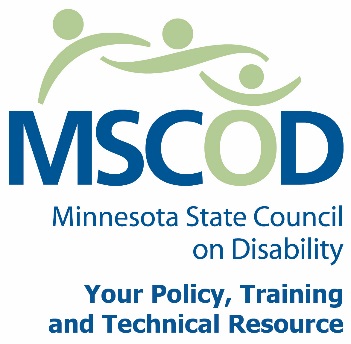 MSCOD Council Meeting Agenda, Thursday, October 17, 2013DS Event Center415 Pascal St. N, Saint Paul, MN 551049:00 a.m. to 11:30 a.m.8:30 a.m.: 	Continental breakfast.9:00 a.m.: 	Call to order and Introductions (5 min).ACTION: 	Approval of Agenda and ACTION: Approval of Minutes9:05 a.m.: 	Subcommittee reports (30 min).	Access	Employment	Events-ACTION: Approval Legacy Budget9:35 a.m.: 	Proposed by law changes discussion/action (15 min).9:50 a.m.: 	State fair survey review (10 min).10:00 a.m.: 	Annual satisfaction survey review (15 min).10:15 a.m.: 	Financial report- Approval Encumbrance FY14 Blanket Order (10 min).10:25 a.m.: 	Chairs report (5 min).10:30 a.m.: 	Executive Director report (5 min).10:35 a.m.: 	BREAK (10 min)10:45 a.m.: 	MNSure presentation and Q/A (35 min).11:20 a.m.: 	Public comments (5 min).11:25 a.m.: 	Other (5 min).11:30 a.m.: 	Adjourn11:30 a.m.: 	Lunch at DS EVENT CENTER (45 min).12:30 p.m.: 	Guests start arriving, Council welcomes guests.1:00 p.m.: 	Event starts.Next Council meeting: January 23, 2013. Hiway Federal Credit Union St. PaulThis document is also available in accessible formats.